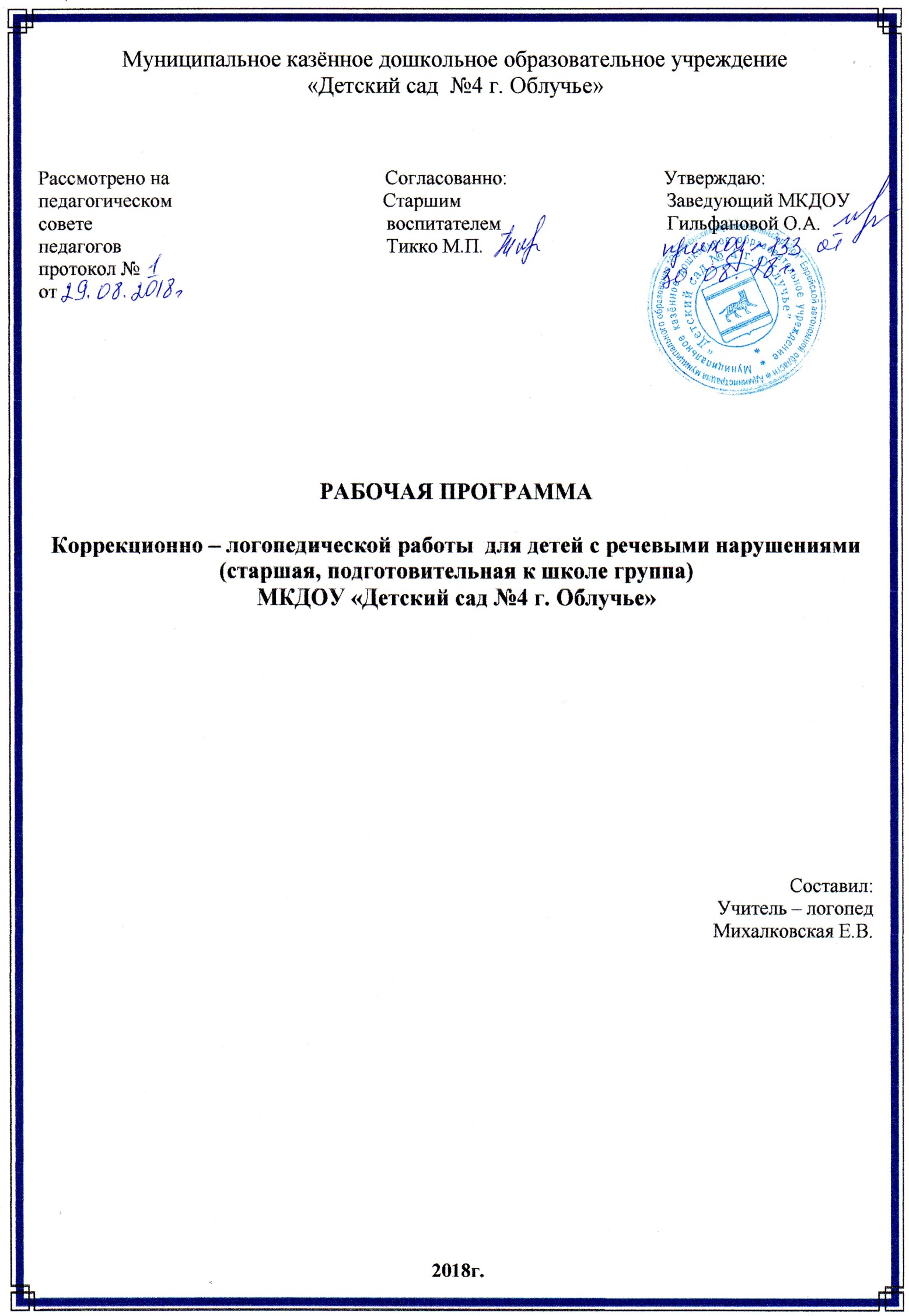 Пояснительная записка.   Настоящая образовательная программа разработана на основе адаптированной основной образовательной программы с нарушением речи. и основной общеобразовательной программой МКДОУ «Детский сад №4 г. Облучье».Программа коррекционной работы предусматривает создание специальных условий обучения и воспитания, позволяющих учитывать особые образовательные потребности детей с ограниченными возможностями здоровья посредством индивидуализации и дифференциации образовательного процесса.
     Получение детьми с ограниченными возможностями здоровья и детьми-инвалидами (далее — дети с ограниченными возможностями здоровья) образования является одним из основных и неотъемлемых условий их успешной социализации, обеспечения их полноценного участия в жизни общества, эффективной самореализации в различных видах профессиональной и социальной деятельности.
     Программа коррекционной работы — это комплексная программа по оказанию помощи детям с ограниченными возможностями здоровья в освоении основной образовательной программы дошкольного образования.

    Нормативно-правовой и документальной основой программы коррекционной работы дошкольного образования являются: 
-  Федеральный Закон    от 29.12.2012 № 273-ФЗ "Об образовании в Российской федерации",  - Федеральный государственный образовательный стандарт  (утв. Приказом Министерства образования и науки РФ от 17.10.2013г. №1155)-  Санитарно-эпидемиологические правила и нормативы СанПиН 2.4.1.3049 13  «Санитарно-эпидемиологические требования к устройству, содержанию и организации режима работы дошкольных образовательных учреждений» (утвержденный постановлением Главного государственного врача РФ № 28564 от 29.05.2013 г.;-  Устав муниципального казенного дошкольного образовательного учреждения  «Детский сад№4 г. Облучье»;
- О создании условий для получения образования детьми с ограниченными 
возможностями здоровья и детьми-инвалидами. (Письмо МО РФ N АФ-150/06 от 18 апреля 2008 г.)
 - Типовое положение о специальном (коррекционном) образовательном учреждении для обучающихся, воспитанников с отклонениями в развитии
Цель программы:обеспечить системный подход к обеспечению условий для развития детей с ограниченными возможностями здоровья и оказание помощи детям этой категории в освоении основной образовательной программы дошкольного образования. Программа коррекционной работы на ступени дошкольного образования сформирована для контингента детей с общим недоразвитием речи.Цель коррекционно – логопедической работы – возможность освоения детьми с речевыми нарушениями основной общеобразовательной программы дошкольного образования и их интеграция в общеобразовательном учреждении. Программа коррекционной работы в группах компенсирующей направленности 5- 6 и 6- 7 лет (ОНР III ур.р.р.) в соответствии с ФГОС направлена на создание системы комплексной подготовки детей к обучению в школе.

В связи с этим логопедическая работа с детьми ОНР направлена на решение задач:

1. Практическое усвоение лексических и грамматических средств языка;

2. формирование правильного произношения (воспитание артикуляционных навыков, звукопроизношения, слоговой структуры слова и фонематического восприятия);

3. подготовка к обучению грамоте, овладение элементами грамоты;

4. развитие навыков связной речи.

Программа коррекционной работы для детей с ОНР направлена на реализацию задач:

1. Своевременное выявление детей с трудностями адаптации, обусловленными ограниченными возможностями здоровья.

2. Определение особых образовательных потребностей детей с ограниченными возможностями здоровья (ОВЗ), детей – инвалидов.

3. Разработка и реализация плана индивидуальной логокоррекционной работы у ребёнка с ОНР в ДОУ и семье. Систематическое проведение необходимой профилактической и коррекционно – речевой работы с детьми с ОНР в соответствии с их индивидуальными и групповыми планами.

4. Оценка результатов помощи детям с ОНР и определение степени их речевой готовности к школьному обучению.

5. Создание условий, способствующих освоению детьми с ОНР основной  образовательной программы дошкольного образования и их интеграции в образовательном учреждении.

6. Осуществление индивидуально ориентированной психолого - медико – педагогической помощи детям с ограниченными возможностями здоровья с учётом индивидуальных возможностей особенностей детей (в соответствии рекомендациями ПМПК). 

7. Оказание консультативной и методической помощи родителям (законным представителям) детей с ОВЗ по медицинским, социальным, правовым и другим вопросам.

 
 Направления работы

Программа коррекционной работы на дошкольной ступени образования включает в себя взаимосвязанные направления. Данные направления отражают её основное содержание:

- диагностическая работа обеспечивает своевременное выявление детей с ОВЗ, проведение их комплексного обследования и подготовку рекомендаций по оказанию им психолого- медико – педагогической помощи в условиях образовательного учреждения;

- коррекционно- развивающая работа обеспечивает своевременную специализированную помощь в освоении содержания обучения и коррекцию недостатков детей с ОВЗ в условиях дошкольного образовательного учреждения, способствует формированию коммуникативных, регулятивных, личностных, познавательных навыков;

- консультативная работа обеспечивает непрерывность специального сопровождения детей с ОВЗ и их семей по вопросам реализации, дифференцированных психолого- педагогических условий обучения, воспитания, коррекции, развития и социализации воспитанников;

- информационно – просветительская работа направлена на разъяснительную деятельность по вопросам, связанным с особенностями образовательного процесса для детей с ОВЗ, их родителями (законными представителями), педагогическими работниками.

  Характеристика контингента воспитанников с ограниченными возможностями здоровья и особыми потребностями

    Основным контингентом  воспитанников логопедической группы являются дети с общим недоразвитием речи 2 и 3 уровня развития (ОНР). Общее недоразвитие речи у детей с нормальным слухом и сохранным интеллектом представляют собой специфическое проявление речевой аномалии, при которой нарушено или отстаёт от нормы формирование основных компонентов речевой системы: лексики (словарь), грамматики (словоизменение), фонетики (звукопроизношение). При этом типичным являются отклонения в смысловой и произносительной сторонах речи. В соответствии с этим принято условное деление на уровни развития, при которых общим является значительное отставание в появлении активной речи, ограниченный словарный запас, аграмматизмы, недостаточность звукопроизношения и фонематического восприятия. Степень выраженности названных отклонений весьма различна.У детей с ОНР 2 уровня кроме лепетных слов, появляются постоянно употребляемые слова, фразы становятся значительно длиннее. Однако слова сильно искажены, высказывания бедны, ребёнок в основном ограничивается перечислением определённых предметов и действий. Если ребёнку предложить составить рассказ по картинке, то он будет состоять из отрывистых, хотя и относительно правильных, коротких фраз. Обычными ошибками при пересказе являются замены падежных окончаний и неправильное употребление форм числа и рода глаголов. Союзы, частицы и предлоги употребляются крайне редко. Словарный запас невелик. Значение многих слов ему не знакомо. В словаре мало слов, характеризующих качество, признаки, состояние предметов и действий. С трудом определяют цвет, форму и материал предмета.ОНР 3 уровня позволяет детям говорить развёрнутыми фразами, однако присутствуют элементы лексико-грамматического и фонетико-фонематического недоразвития. Ребёнок описывает картинки, составляет рассказ о себе, семье, товарищах, но при этом испытывает большие трудности, чем его нормально говорящие сверстники. Тем не менее, общение очень затруднено из-за крайне плохого звукопроизношения. Звуки, которые дети могут произносить правильно изолированно, в самостоятельной речи звучат недостаточно чётко.Фонетическое недоразвитие у детей этой категории проявляется в несформированности процессов дифференциации звуков, отличающимися тонкими акустико-артикуляционными признаками. Иногда дети не различают и более контрастные звуки, что задерживает овладение звуковым анализом и синтезом.Активный словарь в количественном отношении значительно   беден, чем у сверстников с нормальной  речью. Это отчётливо проявляется при изучении предметного словаря и словаря признаков. Дети не могут назвать по картинкам целый ряд доступных своему возрасту слов, хотя имеют их в пассивном словаре (ступеньки, форточка, обложка, страница). В словаре детей мало обобщающих понятий, редко используются антонимы, практически отсутствуют синонимы.Дети затрудняются в образовании существительных с помощью уменьшительно-ласкательных суффиксов, много ошибок они допускают при употреблении приставочных глаголов. Стойкие ошибки выявляются при согласовании прилагательных существительными в роде и падеже; ошибки в согласовании числительного с существительными всех трёх родов, а также ошибки в употреблении предлогов: их опускание, замена, недоговаривание.Отмеченные недостатки в употреблении лексики, грамматики и звукопроизношения с наибольшей отчётливостью проявляются в различных формах монологической речи (пересказ, составление рассказов по одной или серии картинок, рассказов-описаний). Правильно понимая логическую взаимосвязь событий, дети ограничиваются лишь перечислением действий.  Часть детей оказывается способной лишь отвечать на вопросы. Таким образом, экспрессивная речь детей со всеми указанными особенностями может служить средством общения лишь в особых условиях, требующих постоянной помощи и побуждения в виде дополнительных вопросов, подсказок, оценочных и поощрительных суждений со стороны логопеда, воспитателей, родителей.                    Формы обучения, содержание и план реализации мероприятий

   Задачи развития речи и коррекции её недостатков, которые являются приоритетными для всех воспитанников групп компенсирующей направленности 5- 6 и 6- 7 лет (ОНР 2-3 ур.р.р.) реализовываются на групповых и индивидуальных занятиях. 

    Тема, цель, содержание, методическая аранжировка занятий определяется в соответствии с программой Т.Б.Филичевой, Г.В.Чиркиной «Коррекционное обучение и воспитание детей 5- летнего возраста с общим недоразвитием речи» (I год обучения, старшая группа), технологией Т.Б.Филичевой, Г.В.Чиркиной «Подготовка к школе детей с общим недоразвитием речи в условиях специального детского сада» ( второй год обучения), а так же с учётом методических рекомендаций ведущих специалистов в области логопедии: Нищевой Н.В., Коноваленко В.В., Коноваленко С.В., Смирновой Л.Н., Кузнецовой Е.В, Ткаченко Т,Д. и с опорой на основную общеобразовательную программу дошкольного образования «Программа воспитания и обучения в детском саду»  (под ред. М.А.Васильевой, В.В.Гербовой, Т.С. Комаровой);  образовательной программы МКДОУ «Детский сад № 4 г. Облучье». Программа может быть дополнена, изменена по ходу работы над ней. Данная программа предназначена для коррекционной работы с детьми 5-7 летнего возраста, имеющими общее недоразвитие речи, и рассчитана на 2 года обучения.
В основе планирования занятий с детьми с ОНР лежат тематический и концентрический принципы. Тематический принцип организации познавательного и речевого материала занятия предлагает выбор не только языковой (или речевой) темы, а изучение окружающего ребенка предметного мира. Это позволяет обеспечить тесную взаимосвязь в работе всего педагогического коллектива группы. Раскрытие темы при этом осуществляется в разных видах деятельности: на занятиях по ознакомлению с окружающим миром, развитию речи, рисованию, лепке, аппликации, конструированию, в играх. Часть проводится логопедом, часть воспитателем, поэтому происходит тесное переплетение поставленных и решаемых задач при одновременном изучении темы. 

Групповые занятия.Всё обучение условно делится на три периода.1 период – сентябрь, октябрь, ноябрь.2 период – декабрь, январь, февраль.3 период – март, апрель, май.Старшая группа    Групповые занятия проводятся 3 раза в неделю в 1 и 2 период обучения (1 занятие по формированию лексико-грамматических представлений, 1 занятие по формированию фонетической стороны речи и 1 занятие по развитию связной речи); 4 раза в неделю в 3 период обучения (1 занятие по формированию лексико-грамматических представлений, 2 занятия по формированию фонетической стороны речи и 1 занятие по развитию связной речи.Подготовительная группа    Групповые  занятия проводятся 4 раза в неделю: 1 занятие по совершенствованию лексико-грамматических представлений, 2 занятия по совершенствованию навыков звукового анализа и синтеза и обучению грамоте, 1 занятие по развитию связной речи. 
     Индивидуальные занятия составляют существенную часть работы логопеда в течение каждого рабочего дня недели в целом. Они направлены на осуществлении коррекции индивидуальных речевых недостатков и иных недостатков психофизического развития воспитанников, создающие определённые трудности в овладении программой. Учёт индивидуальных занятий фиксируется в тетради посещаемости занятий детьми. План логокоррекционной работы составляется логопедом на основе анализа речевой карты ребёнка с ОНР (сентябрь) и корректируется после промежуточного обследования (январь). В индивидуальном плане отражены направления коррекционной работы, которые позволяют устранить выявленные в ходе логопедического обследования нарушения речевой деятельности и пробелы в знаниях, умениях, навыках ребёнка с ОНР.

       Это позволяет повысить эффективность занятий и осуществлять личностно – ориентированный подход в обучении и воспитании.

          На основании индивидуального плана логокоррекционной работы логопед составляет планы индивидуальных занятий. При планировании индивидуальных занятий учитываются возраст ребёнка, структура речевого дефекта, его индивидуально – личностные особенности. При идентичном речевом нарушении дети могут объединяться в подгруппы. 
         Коррекционно – логопедическая работа осуществляется систематически и регулярно. Знания, умения и навыки, полученные ребёнком на индивидуальных логопедических занятиях, закрепляются воспитателями, специалистами и родителями. На каждого ребёнка логопедической  группы оформляется индивидуальная тетрадь. В неё записываются задания для закрепления знаний, умений и навыков, полученных на занятиях. Учитывая, что ребёнок занимается под руководством родителей, воспитателей, логопед в тетради даёт методические рекомендации по выполнению предложенных заданий.   Взаимодействие специалистов ДОУ в коррекционно – развивающей работе с дошкольникамиКоррекционные задачи:Учитель-логопед:-Коррекция нарушенных звуков, автоматизация и дифференциация; - формирование фонетико-фонематического восприятия, анализа и синтеза; - формирование слоговой структуры слов; - обогащение словаря; - формирование лексико-грамматических категорий; - развитие связной речи- развитие всех видов восприятия (зрительное, слуховое, тактильно - двигательное); - развитие мыслительных процессов (сравнение, анализ, синтез, обобщение, классификация); - развитие тонких дифференцированных движений пальцев рук и графо- моторных навыков- формирование двигательных умений и навыков (общефизических, мелких, артикуляционных); Воспитатели: - формирование культурно – гигиенических навыков,- развитие представлений о своем здоровье и средствах и его здоровье- формирование знаний, умений и навыков, связанных с жизнью человека в обществе, общей культуры, качеств, обеспечивающих социальную успешность- воспитание сознательного отношения к труду как к основной жизненной потребности; - воспитание трудолюбия; - обучение трудовым навыкам, умениям действовать простейшими инструментами- формирование полноценных представлений о внешних свойствах предметов, их форме, величине, запахе, вкусе, положении в пространстве и времени; - развитие познавательно – исследовательской деятельности; - формирование сенсорных, элементарных математических представлений; - формирование целостной картины мира- формирование пассивного и активного словаря; приобщение к словесному искусству; - развитие активной речи детей в различных видах деятельности, литературной речи, практическое овладение воспитанниками нормами русской речи; - развитие свободного общения  со взрослыми и детьми; - расширение кругозора, обогащение жизненного и нравственного опыта; - развитие интеллектуальных и личностных качеств. - воспитание любви к родному языку через устное народное творчество (потешки, скороговорки, сказки, загадки). Инструктор ФИЗО- формирование интереса и потребности в занятиях физическими упражнениями; - развитие основных движений детей; - развитие умения координировать речь с движениями, работать над общими речевыми навыками; - разносторонне физическое совершенствование функций организма; - повышение работоспособности, закаливание.- воспитывать выдержку, настойчивость, решительность, организованность, инициативность, самостоятельность; - формировать умение соблюдать и объяснять правила игры; - развитие морально – волевых качеств личности, умения управлять своей эмоциональной сферой.- формирование пространственных и временных представлений; - расширять кругозор детей в процессе двигательной деятельности. Музыкальный руководитель- развитие и формирование слухового внимания и слуховой памяти; - воспитывать у детей устойчивый интерес к музыкальным произведениям различных жанров, расширять музыкальные впечатления.- развивать мелодический, тембровый, звуко – высотный и динамический слух; - совершенствовать работу над дыханием, артикуляцией, дикцией;- вызывать у детей желание пробовать себя в разных ролях; - предоставлять возможность детям выступать перед сверстниками, родителями и другими гостями; - воспитывать артистические качества, раскрывать творческий потенциал детей, вовлекая их в различные театрализованные представления.- развивать координацию движений, пластику, грациозность, учить двигаться свободно, ритмично, самостоятельно.Методическая работа и формы взаимодействия 1. Совместное обследование детей. 2. Планирование и проведение занятий с различными специалистами в соответствии с единым тематическим планом. 3. Проведение «круглого стола» специалистов, работающих в группе. 4. Проведение семинаров – практикумов, мастер – классов, анкетирования. 5. Проведение интегрированных занятий и совместных праздников. 6. Оказание консультативной помощи специалистам. 7. Взаимный просмотр занятий специалистами ДОУ и анализ коррекционной работы.  Взаимодействие с родителямиЗадачи: - установить партнерские отношения с семьей каждого воспитанника, создать атмосферу общности интересов и эмоциональной поддержки; - помочь родителям повысить грамотность в области развивающей и коррекционной педагогики; - активизировать участие родителей в реализации программы ДОУ с учетом ФГТ; - совместно с родителями приобщать детей к уважению семейных ценностей (традиции, праздники, преемственность поколений).Взаимодействие с семьями воспитанников групп компенсирующей направленности по реализации ООП осуществляется:- в индивидуальном консультировании по проблемам, касающимся конкретного ребенка- в групповых формах работы (родительские собрания, групповые консультации и др.) в рамках педагогической просветительской деятельности ДОУ- в совместной деятельности всех участников образовательного процесса по реализации задач регионального компонента: нравственно – патриотического и духовного воспитания.   Ещё один механизм реализации коррекционной работы - социальное партнёрство, которое предполагает профессиональное взаимодействие образовательного учреждения с внешними ресурсам (организациями различных ведомств, общественными организациями). Социальное партнёрство включает:

- сотрудничество МКДОУ  с учреждениями образования и другими ведомствами по вопросам преемственности обучения, развития и адаптации, здоровьесбережения детей с ОВЗ

- сотрудничество МКДОУ  со средствами массовой информации (газета «Искра Хингана», а также с негосударственными структурами, организациями родителей с ОВЗ;

- сотрудничество МКДОУ с родительской общественностью. Показатели результативности и эффективности коррекционной работы.

    Таким образом, коррекционно – развивающая работа с детьми с ОНР строится на основе теории интеграции образования, личностно – ориентированного подхода, на принципах соблюдения интересов ребёнка, системности, непрерывности, рекомендательного характера оказания помощи. Правильно организованная предметно – развивающая среда способствует личностному, интеллектуальному и речевому развитию ребёнка с ОНР. Тесное взаимодействие педагогов и родителей на основе продуманной и налаженной сети интегрированных связей, комплексной диагностики помогает осуществить оптимальный выбор методов, адекватных возрасту и структуре дефекта детей с ОНР, чем достигается эффективность и стабильность результатов. Своевременность принятых мер, сотрудничество специалистов обеспечивают речевое развитие ребёнка с ОНР, в чём можно убедиться, сопоставив результаты стартового, промежуточного, итогового логопедического обследования. Календарно-тематическое планирование 
старшей группы Календарно-тематическое планирование подготовительной группы              Индивидуальная программа коррекционной работыПериодКоличество занятийКоличество занятийПериодФормирование лексико-грамматических представлений и развитие связной речиФормирование фонетической стороны речи120102221132424ПериодКоличество занятийКоличество занятийПериодСовершенствование лексико-грамматических представлений и развитие связной речиСовершенствование навыков звукового анализа и синтеза и обучение грамоте.120202222232020НеделяЛексическая темаЛексическая темаЛексическая темаФормирование лексико-грамматических категорий и связной речиФормирование фонетическойстороны речиФормирование фонетическойстороны речиНационально-региональныйкомпонентСентябрьСентябрьСентябрьСентябрьСентябрьСентябрьСентябрьСентябрь1Овощи Овощи Овощи Закрепить и расширить представление об овощах, о сборе урожая. Учить образовывать мн.ч. и умен.-ласкат. форму сущ.Составление рассказа – описания.Развитие слухового восприятия на неречевых звуках.Развитие слухового восприятия на речевых звуках.Развитие слухового восприятия на неречевых звуках.Развитие слухового восприятия на речевых звуках.2Фрукты Фрукты Фрукты  Образование мн.ч. сущ. Образование междометийУпотребление союза а в предложенииСоставление загадокЗвук АЗвук АОктябрьОктябрьОктябрьОктябрьОктябрьОктябрьОктябрьОктябрь3Ягоды и грибыЯгоды и грибыЯгоды и грибы Активизировать словарь по теме.Закрепление слов-действий.Знакомство с многозначными словами.Образование относительных прилаг.Составление рассказа по предл. наглядному плану.Звук УЗвук У4Лиственные деревьяЛиственные деревьяЛиственные деревьяАктивизировать по словарь по темеОбразование относительных прилаг.Подбор родственных словСогласование числительных с сущ.Употребление глагола во мн.ч.Учить рассказуЗвук ИЗвук ИЗнакомство с растительным миром ЕАО.5Откуда хлебпришел?Откуда хлебпришел?Откуда хлебпришел?Активизировать словарь.Подбор прилаг. к сущ.Согласование и образование относит.прилаг.Воспитывать бережное отношениек хлебуЗвук ОЗвук О6Перелетные птицыПерелетные птицыПерелетные птицыАктивизировать словарь.Упражнять в словоизменении: Употребление Р.п. имен сущ. в ед.ч.и мн.ч.употребление слов-признаков и слов-действий.Учить пересказу.Звук ЫЗвук ЫРасширить знания о птицах, обитающих в ЕАО, занесенных в Красную книгу.НоябрьНоябрьНоябрьНоябрьНоябрьНоябрьНоябрьНоябрь7Домашние птицыДомашние птицыДомашние птицыОбразование мн.ч. сущ.Упражнять в словообразовании.Развивать логическое мышление.Составление рассказа по сюжетным картинкам.Звуки А, У, И, О, Ы.Звуки А, У, И, О, Ы.8Домашние животные Домашние животные Домашние животные Расширение словаря.Притяжательные прилагательные.Пересказ сказки по опорным предметным картинкам.Звук М-М’Звук М-М’9Дикие животные готовятся к зимеДикие животные готовятся к зимеДикие животные готовятся к зимеАктивизация и расширение словаря.Совершенствование навыка введения диалога, умение самостоятельно задавать вопрос.Составление описательного рассказаЗвук Н-Н’Звук Н-Н’Знакомство с наиболее распространенными животными, обитающими в ЕАО и занесенными в Красную книгу.10Осень. ОбобщениеОсень. ОбобщениеОсень. ОбобщениеУпражнять в понимании причино-следственных связейПодбор признаков к слову осеньУпотребление слов-действий, слов-определенийСоставление рассказа по плануЗвук В-В’Звук В-В’ДекабрьДекабрьДекабрьДекабрьДекабрьДекабрьДекабрьДекабрь1111ИгрушкиУчить выделять и называть предлоги НА и ПОД в предложениях, загадках.Развивать память, внимание.Составление описательного рассказаУчить выделять и называть предлоги НА и ПОД в предложениях, загадках.Развивать память, внимание.Составление описательного рассказаЗвук Ф-Ф’12Зима.Зима.Зима.Активизировать словарь по теме.Закреплять умение образовывать уменьшительно-ласкательную форму сущ.Подбирать слова-признаки и действия к словам.Распространять предложенияПодбирать слова к слоговой схеме.Звук Т-Т’Звук Т-Т’13Зимние забавыЗимние забавыЗимние забавы Закрепление употребления в речи косвенных падежей сущ.Распространение предложений определениями.Обучение составлению короткого рассказа по опорным словам и картинкам.Звук Д-Д’Звук Д-Д’14Зимняя одеждаЗимняя одеждаЗимняя одеждаСоставление сложносочиненных предложений с союзом  а.Подбор признаков к сущ.Образование относительных прилаг.Звуки Т-ДЗвуки Т-ДЯнварьЯнварьЯнварьЯнварьЯнварьЯнварьЯнварьЯнварь15Новый годНовый годНовый годРасширение словаря.Закреплять у детей умение подбирать прил. к сущ.Учить составлять простые предложенияЗвук П-П’Звук П-П’16Хвойные деревьяХвойные деревьяХвойные деревьяРасширение словаря Совершенствование грамматич. строя речи.Развитие артик., мелкой  моторики, слухового восприятия.Звук Б-Б’Звук Б-Б’17Зимующие птицыЗимующие птицыЗимующие птицыУпотребление предлогаНА, Упражнение с деформированной фразой.Самостоятельное составление предложений.Развитие диалогической речи.Звуки П-БЗвуки П-БЗнакомство с наиболее распространенными птицами, обитающими в ЕАО и занесенными в Красную книгу.18Посуда Посуда Посуда Развитие словаря по темеЗакрепление навыка употребления сущ. в Р.П.Употребление притяж. местоименийСоставление сложного предложения с союзом а.Составление рассказа по плануЗвук Х-Х’Звук Х-Х’ФевральФевральФевральФевральФевральФевральФевральФевральФевраль19Мебель Мебель Мебель Уточнение и расширение словаря.Усвоение притяж. местоимений.Использование сущ с уменьшительно-ласкательными суфиксами.Пересказ рассказа по картинкамЗвук К-К’Звук К-К’20Моя семьяМоя семьяМоя семьяОбразование и употребление притяж. прилаг. с суфиксом – ин.Упражнение в постановке вопросов с вопросительными местоимениями чей? Чья? Чье? Чьи?Согласование притяж. прилаг. с сущ. в роде, числе, падеже.Составление рассказа по сюжетной картине.Звуки К-ХЗвуки К-Х21День Защитника ОтечестваДень Защитника ОтечестваДень Защитника ОтечестваРасширение словаряОтработка навыка употребления предлогов В, НА, ПОД.Употребление Р.П. мн.ч. сущ.Составление рассказа по картинеЗвук Г-Г’Звук Г-Г’Рассказать о героях  дальнего востока и ЕАО22Зима (заключение)Зима (заключение)Зима (заключение)Подбор признаковПодбор родственных словСоставление рассказа по плануЗвук С-С’Звук С-С’МартМартМартМартМартМартМартМартМарт238 Марта. Женские профессии8 Марта. Женские профессии8 Марта. Женские профессииПритяжательные прилагательные.Согласование прилагательных с существительными.Учить составлению рассказа по плану с опорой на картинкуЗвук З-З’Звук З-З’24Почта Почта Почта Упражнять в подборе сущ. к пралаг. и согласовывать их в роде, числе и падеже.Расширять словарь по теме.Профилактика нарушений письменной речи.Звук ЦЗвук Ц25Животные жарких и северных странЖивотные жарких и северных странЖивотные жарких и северных странПритяжательные прилагательные.Антонимы.Образование сложных прилагательных.Составление сравнительных рассказов - описаний по схеме.Звуки С-ЗЗвуки С-З26Мое тело. Мое тело. Мое тело. Активизировать словарь по темеЗакрепить понятие «многозначное слова»Составление рассказаЗвук ШЗвук ШАпрельАпрельАпрельАпрельАпрельАпрельАпрельАпрельАпрель27Весна. Первоцветы Весна. Первоцветы Весна. Первоцветы Обучение составлению предложений по простым сюжетным картинкам с использованием опорных слов.Объединение предложений в рассказ и заучивание его.Закрепление представлений о ранней весне в природе.Обогащение лексики родственными словами.Звуки С-ШЗвуки С-Ш28Космос Космос Космос Развитие словаряПодбор синонимов, антонимов, родственных словСоставление рассказовЗвук ЖЗвук Ж29Перелетные птицыПерелетные птицыПерелетные птицыРасширение словаря.Совершенствование вести диалог, задавать вопросы.Практическое употребление предлогов.Составление предложений по картинкам.Звуки З-ЖЗвуки З-ЖЗнакомство с наиболее распространенными птицами, обитающими в ЕАО и занесенными в Красную книгу.30Мой город. Мой город. Мой город. Активизация словаря по теме.Употребление сущ. в косвенных падежах. Составление рассказа о своем городеЗвук Л-Л’Звук Л-Л’Расширить знания детей о родном городе, его достопримечательностях.МайМайМайМайМайМайМайМай31Транспорт Транспорт Транспорт Образование мн.ч. и ед.ч. сущ.Подбор признаков к сущ.Дополнение рассказа глаголами по картинеЗвук Р-Р’Звук Р-Р’329 Мая9 Мая9 МаяПодбор синонимов, антонимов, родственных словУчить пересказуЗвуки Л-РЗвуки Л-РРасширить знания о героях ВОВ ЕАО33Мои любимые сказкиМои любимые сказкиМои любимые сказкиЗакрепление понятия –признак.Согласование признаков-прилаг. с сущ. в роде, числе, падеже.Подбор признаков к предметам из литературных текстов и добавление из личного опыта.Контрольные занятия.Контрольные занятия.34НасекомыеНасекомыеНасекомыеРасширение словаря.Согласование прилаг с сущ. в роде.Употребление сущ. в косвенных падежах.Контрольное занятие по связной речи.Контрольные занятия.Контрольные занятия.НеделяНеделяЛексическая темаЛексическая темаСовершенствование лексико-грамматических представлений и развитие связной речиСовершенствование лексико-грамматических представлений и развитие связной речиСовершенствование навыков звукового анализа и обучение грамотеСовершенствование навыков звукового анализа и обучение грамотеНационально-региональный компонентСентябрьСентябрьСентябрьСентябрьСентябрьСентябрьСентябрьСентябрьСентябрь1Лето уходящееЛето уходящееУпражнять в образовании сущ. с умен.-ласкат. суффиксамиОбразование относилеьных прилаг.Падежные конструкции И.п. мн.ч. сущ.Составление рассказа из личного опыта «Как я провел лето»Упражнять в образовании сущ. с умен.-ласкат. суффиксамиОбразование относилеьных прилаг.Падежные конструкции И.п. мн.ч. сущ.Составление рассказа из личного опыта «Как я провел лето»Гласные звукиГласные звукиВоспитывать интерес и бережное отношение к природе родного краяВоспитывать интерес и бережное отношение к природе родного края22Ягоды.Ягоды.Падежные конструкции И.п. мн.ч. сущ.Составление описательных рассказовПадежные конструкции И.п. мн.ч. сущ.Составление описательных рассказовЗвук и буква АЗвук и буква АЗнакомство со съедобными и ядовитыми ягодами произрастающими на территории ЕАО. Активизировать знания о растительном мире ЕАО33Грибы. Грибы. Согласование числ. с  сущ.Пересказ рассказа В.П. Катаева «Грибы». Согласование числ. с  сущ.Пересказ рассказа В.П. Катаева «Грибы». Звук и буква УЗвук и буква У Знакомство со съедобными и ядовитыми грибами произрастающими на территории ЕАО.44ОвощиОвощиРазвитие высших психических функций (внимания, памяти, словесно-логического мышления).Обучать самостоятельной постановке вопроса.Развитие высших психических функций (внимания, памяти, словесно-логического мышления).Обучать самостоятельной постановке вопроса.Звуки и буквы А-УЗвуки и буквы А-УРасширить знания детей об овощах произрастающих в ЕАО.ОктябрьОктябрьОктябрьОктябрьОктябрьОктябрьОктябрьОктябрьОктябрь55ФруктыФруктыСловообразование и употребление относительных прилаг.Употребление предлогов В, ИЗ.Согласование прилаг с сущ. в роде, числе и падеже.Пересказ рассказа Толстого «Косточка»Словообразование и употребление относительных прилаг.Употребление предлогов В, ИЗ.Согласование прилаг с сущ. в роде, числе и падеже.Пересказ рассказа Толстого «Косточка»Звук и буква ОЗвук и буква ОРасширить знания детей об  фруктах, произрастающих в ЕАО.66ХлебХлебСогласование местоимений НАШ, НАША, НАШИ с существительными.Составление рассказа с помощью презентации «Откуда хлеб пришёл?»Согласование местоимений НАШ, НАША, НАШИ с существительными.Составление рассказа с помощью презентации «Откуда хлеб пришёл?»Звук и буква МЗвук и буква М77ПосудаПосудаУточнение и расширение словаря.Образование сущ. во мн. ч. Им. п.Образование ед.ч. и мн.ч. глаголов.Согласование числительного с сущ.Пересказ сказки «Сказка о чайнике»Уточнение и расширение словаря.Образование сущ. во мн. ч. Им. п.Образование ед.ч. и мн.ч. глаголов.Согласование числительного с сущ.Пересказ сказки «Сказка о чайнике»Звук и буква СЗвук и буква С	.88Осень. Лес. Деревья Осень. Лес. Деревья Относительные прилаг.Составление предложений с однородными членами.Употребление в согласовании прилаг с сущ.Составление описательного рассказа о дереве.Относительные прилаг.Составление предложений с однородными членами.Употребление в согласовании прилаг с сущ.Составление описательного рассказа о дереве.Звук и буква ХЗвук и буква ХДать дополнительный источник впечатлений и представлений о природе родного края. Ввести в активный словарь детей, активизировать знания детей о растительном мире ЕАО.99День народного ЕдинстваДень народного ЕдинстваВоспитание любви к родине.Обогащение речи синонимами, антонимами.Развитие диалогической речи.Воспитание любви к родине.Обогащение речи синонимами, антонимами.Развитие диалогической речи.Закрепление пройденных букв. Закрепление пройденных букв. Изучить флаг ЕАО и герб города Облучье.1010Перелетные птицы Перелетные птицы Простые предлогиПресказ рассказа И.С. Соколова- Микитова «Улетают журавли»Простые предлогиПресказ рассказа И.С. Соколова- Микитова «Улетают журавли»Звук и буква РЗвук и буква РЗнакомство с птицами, обитающими на территории ЕАО и занесенными в красную книгу (Японский журавль)НоябрьНоябрьНоябрьНоябрьНоябрьНоябрьНоябрьНоябрьНоябрь1111Домашние птицы.Домашние птицы.Совершенствование грамматического строя речи.Установление причинно-следственных связей.Расширение словаря по теме.	Составление описательного рассказа об домашней птице.Совершенствование грамматического строя речи.Установление причинно-следственных связей.Расширение словаря по теме.	Составление описательного рассказа об домашней птице.Звук и буква ШДифференциация С-Ш Звук и буква ШДифференциация С-Ш 1212Домашние животные и их детёныши.Домашние животные и их детёныши.Употребление Р.п. мн.ч. сущ.Развитие внимания и памяти.Закрепление словообразования названий детенышей.Развитие диалогической речиСоставление рассказа «Щенок» по серии сюжетных картинок.Употребление Р.п. мн.ч. сущ.Развитие внимания и памяти.Закрепление словообразования названий детенышей.Развитие диалогической речиСоставление рассказа «Щенок» по серии сюжетных картинок.Звук и буква ЫЗвук и буква Ы1313Дикие животныеДикие животныеЗакрепление предложений о диких животных.Образование и употребление притяжательных прилаг.Обогащение лексики синонимами, антонимами.Закрепление предложений о диких животных.Образование и употребление притяжательных прилаг.Обогащение лексики синонимами, антонимами.Звук и буква ЛДифференциация Л-РЗвук и буква ЛДифференциация Л-РПополнить знания детей о редких диких животных, обитающих в тайге. Красная книга ДВ.1414Осень заключениеОсень заключениеАктивизировать словарь.Систематизировать знания об осени и осенних явленияхАктивизировать словарь.Систематизировать знания об осени и осенних явленияхЗвук и буква НЗвук и буква НДекабрьДекабрьДекабрьДекабрьДекабрьДекабрьДекабрьДекабрьДекабрь1515Книга - сказкиКнига - сказкиЗакрепление понятия признак.Согласование признаков – прилаг. с сущ. в роде, числе и падеже.Подбор признаков к предметамПересказ рус.народной сказки «Заюшкина избушка»Закрепление понятия признак.Согласование признаков – прилаг. с сущ. в роде, числе и падеже.Подбор признаков к предметамПересказ рус.народной сказки «Заюшкина избушка»Звук и буква К Звук и буква К Познакомить со спектаклями - сказками1616Зимующие птицыЗимующие птицыОбразование прилаг. с уменьш.-ласк. суфиксами.Подбор родственных слов. Составление рассказа «Кормушка»Образование прилаг. с уменьш.-ласк. суфиксами.Подбор родственных слов. Составление рассказа «Кормушка»Звук и буква ТЗвук и буква Т1717Хвойные деревьяХвойные деревьяОбразование Р.п. сущ.Образование относительных прилаг.Образование Р.п. сущ.Образование относительных прилаг.Звук и буква ИДифференциация Ы-ИЗвук и буква ИДифференциация Ы-И1818Развлечения Развлечения Падежные конструкции Д.п. мн.ч. сущ.Составление рассказа «Зимние забавы»Падежные конструкции Д.п. мн.ч. сущ.Составление рассказа «Зимние забавы»Звук и буква ПЗвук и буква ПЯнварьЯнварьЯнварьЯнварьЯнварьЯнварьЯнварьЯнварьЯнварь1919Новый год. Новый год. Согласование числительного и существительного в Т. И п. падежах. Составление творческих  рассказовСогласование числительного и существительного в Т. И п. падежах. Составление творческих  рассказовЗвук и буква ЗДифференциация С-ЗЗвук и буква ЗДифференциация С-З2020Одежда. Обувь Одежда. Обувь  Употребление притяж. местоимений Мой, МояУсвоение рода сущ.Составление описательного рассказа с опорой на схему. Употребление притяж. местоимений Мой, МояУсвоение рода сущ.Составление описательного рассказа с опорой на схему.Звук и буква ЙДифференциацияЙ-ИЗвук и буква ЙДифференциацияЙ-И2121Моя семьяМоя семьяСоотнесение с вопросами какой? Какая? Какое?Подбор признаков к предметам.Составление рассказов по сюжетной картинке «Семья»Соотнесение с вопросами какой? Какая? Какое?Подбор признаков к предметам.Составление рассказов по сюжетной картинке «Семья»Звук и буква ГДифференциация Г-КЗвук и буква ГДифференциация Г-КФевральФевральФевральФевральФевральФевральФевральФевральФевраль2222Звери зимойЗвери зимойПодбор сущ. к прилаг.Употребление Р.п. сущ., притяж. прилаг.Составление описательного рассказаПодбор сущ. к прилаг.Употребление Р.п. сущ., притяж. прилаг.Составление описательного рассказаЗвук и буква ВЗвук и буква В2323ТранспортПравила движения.Транспорт ЖД.ТранспортПравила движения.Транспорт ЖД.Многозначность слов со значением действия.Составление рассказа по демонстрационным действиям с употреблением приставочных глаголовМногозначность слов со значением действия.Составление рассказа по демонстрационным действиям с употреблением приставочных глаголовЗвук и буква ДДифференциацияД-ТЗвук и буква ДДифференциацияД-Т242423 февраля23 февраляПритяжательные прилаг.Составление рассказа «Собака-санитар» по серии сюжетных картинок.Притяжательные прилаг.Составление рассказа «Собака-санитар» по серии сюжетных картинок.Звук и буква БДифференциацияБ-ПЗвук и буква БДифференциацияБ-ППополнять знания детей о службе пограничников на заставе «Пашковская».2525Зима заключениеЗима заключениеРазвитие фонематических обобщений.Расширение и уточнение словарного запаса по теме Зима.Развитие фонематических обобщений.Расширение и уточнение словарного запаса по теме Зима.Звук и буква ЖДифференциацияЖ-З, Ж-ШЗвук и буква ЖДифференциацияЖ-З, Ж-Ш.МартМартМартМартМартМартМартМартМарт26268 Марта. 8 Марта. Составление рассказа «Поздравляем маму с праздником» по сюжетной картине с придумыванием предшествующих и последующих событий (цепной вид).Составление рассказа «Поздравляем маму с праздником» по сюжетной картине с придумыванием предшествующих и последующих событий (цепной вид).Звук и буква ЕЗвук и буква Е2727ПрофессииИнструменты ПрофессииИнструменты Формирование навыка словообразованияСоставление рассказов о профессиях родителей по вопросам логопедаФормирование навыка словообразованияСоставление рассказов о профессиях родителей по вопросам логопедаЗвук и буква ЬЗвук и буква Ь2828Животные севера и югаЖивотные севера и югаРодительный падеж множественного числа существительныхПересказ рассказа «Что случилось с крокодилом?» (цепной вид).Родительный падеж множественного числа существительныхПересказ рассказа «Что случилось с крокодилом?» (цепной вид).Звук и буква ЯЗвук и буква Я2929Перелётные птицы.Перелётные птицы.Приставочные глаголыПриставки: -на, -по, -вы.Составление рассказа «Скворечник»Приставочные глаголыПриставки: -на, -по, -вы.Составление рассказа «Скворечник»Звук и буква ЮЗвук и буква ЮПополнять знания детей об охране птиц в заповеднике «Бастак», «Маховая падь».АпрельАпрельАпрельАпрельАпрельАпрельАпрельАпрельАпрель3030Человек и телоЧеловек и телоУпражнять в изменении глаголов по времени, числам и родамУчить составлять описательные рассказыУпражнять в изменении глаголов по времени, числам и родамУчить составлять описательные рассказыЗвук и буква ЁДифференциацияЁ-ЕЗвук и буква ЁДифференциацияЁ-Е3131Космос. Космос. Предлог НАД. Согласование числительных с сущ.Предлог НАД. Согласование числительных с сущ.Звук и буква ЧДифференциацияЧ-С-Ш, Ч-Т’Звук и буква ЧДифференциацияЧ-С-Ш, Ч-Т’3232Весна. Первые цветы Весна. Первые цветы Употребление сложных предложений с союзом «потому что»Составление описательного рассказа «Весна идет»Употребление сложных предложений с союзом «потому что»Составление описательного рассказа «Весна идет»Звук и буква ЭЗвук и буква ЭОсобенности протекания весны в ЕАО.3333Мебель Мебель Сложные предлогиСоставление рассказа «Откуда к нам пришла мебель»Сложные предлогиСоставление рассказа «Откуда к нам пришла мебель»Звук и буква ЦДифференциацияЦ-Ч, Ц-СЗвук и буква ЦДифференциацияЦ-Ч, Ц-С3434Город Облучье. Профессии Город Облучье. Профессии Родственные словаНесклоняемые сущ.Составление рассказов о городе по фотографиямРодственные словаНесклоняемые сущ.Составление рассказов о городе по фотографиямЗвук и буква ФЗвук и буква ФПознакомить детей с историей образования г. Облучье.МайМайМайМайМайМайМайМайМай35359 мая9 маяОбучение самостоятельной постановке вопросов.Работа над стихотворением В. Т. Тварковского «Рассказ танкиста».Обучение самостоятельной постановке вопросов.Работа над стихотворением В. Т. Тварковского «Рассказ танкиста».Звук и буква ЩЗвук и буква Щ	Знакомство с героями-дальневосточниками, участвовавшими в ВОВ.3636НасекомыеНасекомыеРодственные слова.Составление творческих рассказовРодственные слова.Составление творческих рассказовЗвук и буква ЪДифференциация Ъ-ЬЗвук и буква ЪДифференциация Ъ-Ь	Знакомство с вредными и опасными насекомыми.3737Весна обобщениеВесна обобщениеРазвитие диалогической речиОбогащение лексики признаками и действиями предметов.Заучивание стих-я А.К. Толстого «Колокольчики»Развитие диалогической речиОбогащение лексики признаками и действиями предметов.Заучивание стих-я А.К. Толстого «Колокольчики»Чтение и письмо диктантовЧтение и письмо диктантов3838ШколаШколаОбразование наречий от прилаг.Составление рассказа «Школа»Образование наречий от прилаг.Составление рассказа «Школа»Чтение и письмо диктантовЧтение и письмо диктантовШколы нашего города.	 .№Направление коррекционной работыСодержание коррекционной работы1.Укрепление соматического здоровьяСогласование лечения у педиатра, окулиста, оториноларинголога2. Уточнение нейропсихического состояния и укрепления нервной системыНаправление на консультацию к неврологу, психиатру, психотерапевту; согласование лечения и других видов помощи3. Нормализация зубочелюстной системыНаправление на консультацию к стоматологу-терапевту, стоматологу-хирургу, ортодонту; согласование лечения и других видов деятельности4. Развитие общих произвольных движенийСовершенствование статической и динамической организации движений, скорости и плавности переключения с одного движения на другое5.Развитие тонких дифференцированных движений кисти и пальцев рукСм. выше6.Формирование психической базы речиРазвитие познавательных психических процессов: внимания, восприятия и памяти разной модальности, мышления, воображения7.Развитие речевого аппаратаСовершенствование статической и динамической организации движений артикуляционного, дыхательного и голосового отделов  речевого аппарата, координации их движений8.Развитие мимической мускулатурыНормализация мышечного тонуса, формирование выразительной мимики9.Формирование правильного звукопроизношенияПостановка, автоматизация звуков, их дифференциация10.Развитие фонематических процессовОбучение опознанию, различению, выделению звуков, слогов в речи; определении места, количества и последовательности звуков и слогов в слове11.Формирование слоговой структуры словаТренировка в произношении и анализе слов различной слоговой структуры12.Развитие и совершенствование лексико-грамматической стороны речиФормирование умения понимать предложения, логико-грамматические конструкции разной степени сложности; уточнение, расширение и закрепление словаря по лексическим темам учебного года; активизация использования предложных конструкций, навыков словообразования, словоизменения, составления предложений и рассказов13.Подготовка к обучению грамотеФормирование связи звука и буквы, навыков звукобуквенного анализа, слитного чтения с пониманием смысла прочитанного14.Индивидуальная помощь ребёнку вне логопедических занятийНормализация общего и речевого режима в группе детского сада, семьи; проведение воспитателем и родителями индивидуальной работы по заданию логопеда; реализация коррекционной составляющей деятельности всего педагогического коллектива ДОУУчебные издания, используемые при реализации, коррекционной программыАгранович З.Е. Сборник домашних заданий в помощь логопедам и родителям для преодоления лексико-грамматического недоразвития речи у дошкольников с ОНР. - СПб.: Детство-Пресс, 2005.Воробьева В.К. Методика развития связной речи у детей с системным недоразвитием речи. - М.: АСТ: Астрель : Транзиткнига, 2006.Жукова Н.С., Филичева Т.Б. Преодоление общего недоразвития речи у дошкольников. - М., 1990.Игры в логопедической работе с детьми: Книга для логопеда. /Ред. сост. В.И. Селиверстов. – М., 1987.Колесникова Е.В. Развитие звуко-буквенного анализа у дошкольников. Изд. АКАЛИС, 1999.Колесникова Е.В. Развитие фонематического слуха у дошкольников. - М., 2002.Коноваленко В.В. и Коноваленко С.В. Формирование связной речи и развитие логического мышления у детей старшего дошкольного возраста с ОНР: Мет. Пособие. - М.: ГНОМ и Д, 2003.Коноваленко В.В., Коноваленко С.В. Развитие связной речи. Фронтальные логопедические занятия по лексико-семантическим темам  в подготовительной к школе группе. - М.: ГНОМ и Д, 2006.Коноваленко В.В., Коноваленко С.В. Фронтальные логопедические занятия в подготовительной группе для детей с ФФН (1-3 период): Пособие для логопедов. - М.: ГНОМ и Д, 2005.Нищева Н.В. Система коррекционной работы в логопедической группе для детей с общим недоразвитием речи. -СПб., 2004.Пожиленко Е.А. Волшебный мир звуков и слов: Пособие для логопедов. - М.: ВЛАДОС, 2002.Смирнова Л.Н. Логопедия в детском саду. Пособие для логопедов, дефектологов.- М.: Мозаика- синтез,» 2004.Ткаченко Т.А. Учим говорить правильно, Т.А Ткаченко «Если дошкольник плохо говорит». - СПб.: Детство, 2003. Филичева Т.Б., Туманова Т.В. Дети с фонетико-фонематическим недоразвитием. Воспитание и обучение.- М.: ГНОМ и Д, 2000.Филичева Т.Б., Чиркина Г.В. Воспитание и обучение детей дошкольного возраста с фонетико-фонематическим недоразвитием. - М.: Школьная пресса, 2002.